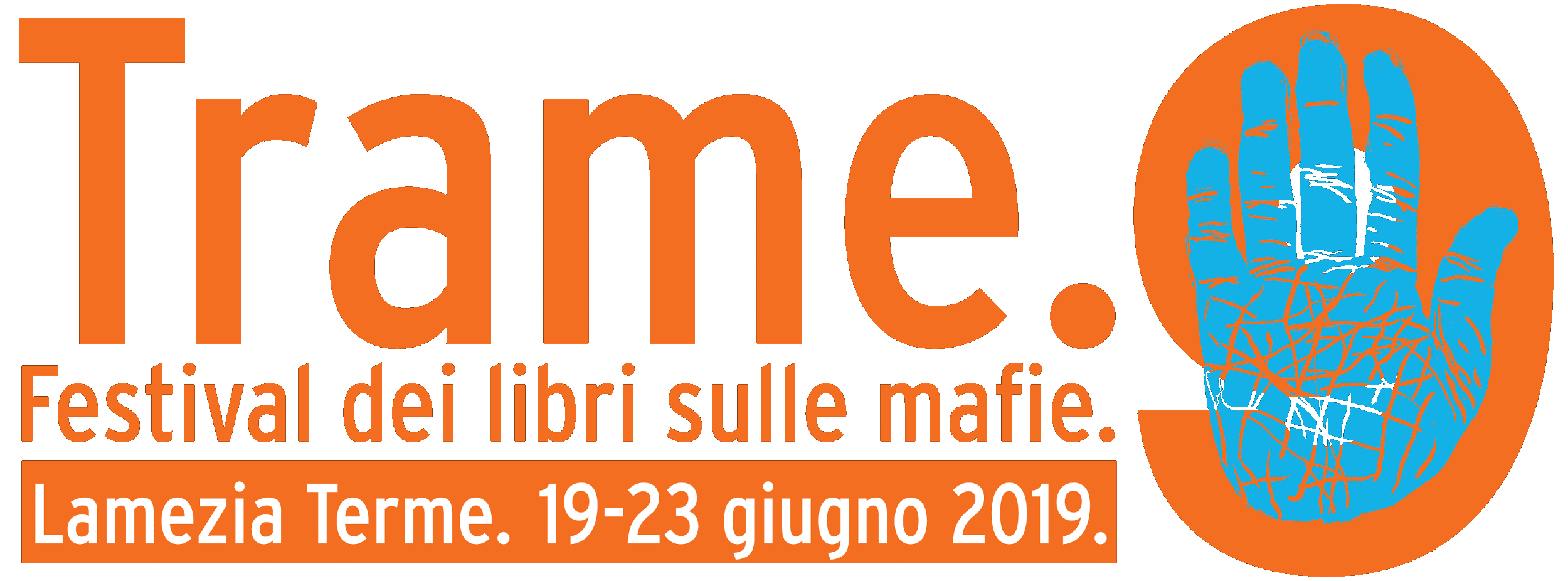 TRAME.9 | Festival dei libri sulle mafie
dal 19 al 23 giugno 2019 | Lamezia TermeI LIBRI DI TRAME.9Attilio Bolzoni, Il padrino dell’antimafia. Una cronaca italiana sul potere infetto, Zolfo EditorePaolo Borrometi, Un morto ogni tanto. La mia battaglia contro la mafia invisibile, Solferino EditoreFloriana Bulfon, Casamonica la storia segreta. La violenta ascesa della famiglia criminale che ha invaso Roma, RizzoliGian Carlo Caselli e Stefano Masini, C’è del marcio nel piatto, Piemme Edizionia cura di Enzo Ciconte, Giovanna Torre, Giovanni Falcone. L’uomo il giudice il testimone, Edizioni Santa CaterinaDario Cirrincione, Figli dei boss. Vite in cerca di verità e riscatto, Edizioni San PaoloNando Dalla Chiesa, Federica Cabras, Rosso mafia. La ’ndrangheta a Reggio Emilia, BompianiRita Di Giovacchino, Il libro nero della Repubblica. Criminalità e politica: 1960-2018, Castelvecchi EditoreLuigi Ferraiuolo, Don Peppe Diana e la caduta di Gomorra, San PaoloMimmo Gangemi, Marzo per gli agnelli, Piemme EdizioniNicola Gratteri, Antonio Nicaso, Storia segreta della ‘ndrangheta, MondadoriLucio Luca, L’altro giorno ho fatto quarant’anni, LauranaStefania Pellegrini, L'impresa grigia. Le infiltrazioni mafiose nell'economia legale. Un'indagine sociologico-giuridica, EdiesseGiovanni Tizian, Stefano Vergine, Il libro nero della Lega, Laterza EditoriMarco Travaglio, Marco Lillo, Padrini fondatori. La sentenza sulla trattativa Stato-mafia che battezzò col sangue la Seconda Repubblica, PaperfirstNello Trocchia, Casamonica. Viaggio nel mondo parallelo del clan che ha conquistato Roma, UtetQiu Xialong, L'ultimo respiro del drago, MarsilioUfficio Stampa Trame.9Daniela Caprino | d.caprino@tramefestival.it +39 345 921 4923Valentina De Grazia | v.degrazia@tramefestival.it +39 333 200 0882TRAME.9 | Festival dei libri sulle mafie
dal 19 al 23 giugno 2019 | Lamezia TermeDOCUMENTARI E INCHIESTEQuasi12-Nessun colpevole scritto e diretto da Gero TedescoElias regia di Brando Bartoleschi, prodotto da Tumaga e Image Hunters.Visioni Civiche, inchieste dall’omonimo corso di video giornalismo civico-partecipativo a cura della Fondazione TrameFOCUSI migranti e la sicurezza. (La fuga; il viaggio; l’accoglienza; l’emarginazione, la criminalità)INTERVISTE Intervista a Gabriele Rubini, Chef RubioIntervista a Nicola Morra, Presidente della Commissione Parlamentare AntimafiaAPPUNTAMENTI SPECIALIAppuntamento in collaborazione con Treccani CulturaAppuntamento in collaborazione con Save the Children ItaliaAppuntamento in collaborazione con ConfcommercioAppuntamento in collaborazione con LegambienteAppuntamento Nastro della legalità in collaborazione con i Nastri d’Argento (SNGCI)MUSICA E SPETTACOLITrame in Jazz around Midnight con Francesco CafisoTrame in Jazz around Midnight con Francesco Scaramuzzino QuartetTrame in Scena con Salvo PiparoUfficio Stampa Trame.9Daniela Caprino | d.caprino@tramefestival.it +39 345 921 4923Valentina De Grazia | v.degrazia@tramefestival.it +39 333 200 0882